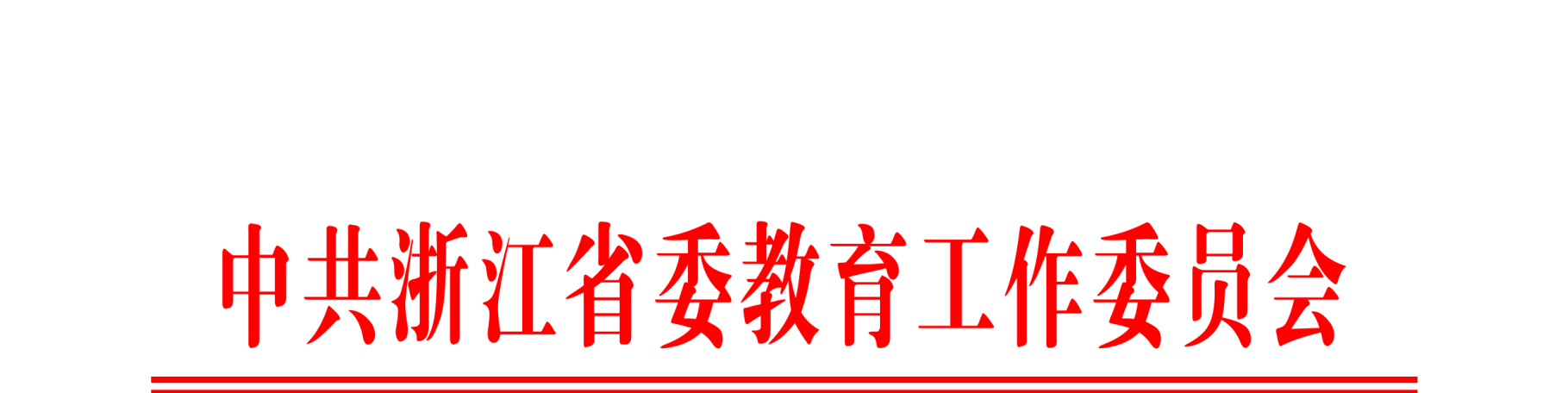 关于征集优秀党建微视频微动漫的函各高校党委组织部： 根据委厅年度工作要点，近期工委拟集中宣传推介一批反映高校党建成果的微视频、微动漫，具体事项通知如下：1.选题紧扣学习宣传贯彻党的十九大和省第十四次党代会精神、推进“两学一做”学习教育常态化制度化或日常基层党建工作，构思新颖、内容生动、结构合理、表达流畅，党味“浓”，深受师生欢迎；2.内容可以是具体党建工作风采、党的基本知识宣传，也可以是先进组织和人物事迹；3.推荐的视频材料配音须讲普通话，视频时长一般不超过5分钟（使用MP4或者AVI格式，附100字左右内容说明）。入选作品将给予一定奖励。请各校认真遴选，如有相关材料请于11月25日前将电子稿发至省委教育工委组织处邮箱zzc88008962@126.com（文件名用“学校+标题”形式）。联系人：林洁、王委兴，联系电话：0571-88008691、88008964。省委教育工委组织处2017年11月15日